Name:							Period:		Date:					AP Biology Lab #12: Animal BehaviorWhat question were you investigating in this lab? _________________________________ ______________________________________________________________________________________________________________________________________What was your hypothesis? Phrase as an if/then statement. __________________________ ______________________________________________________________________________________________________________________________________Briefly describe how you addressed each of the considerations listed below:Independent variable: ______________________________________________Dependent variable:  _______________________________________________Control:   _______________________________________________________Constants: ______________________________________________________Replication: _____________________________________________________Sources of error:					… and how you minimized them:
________________________________	__________________________ ________________________________	__________________________ ________________________________	__________________________ ________________________________	__________________________ ________________________________	__________________________Graph your data:
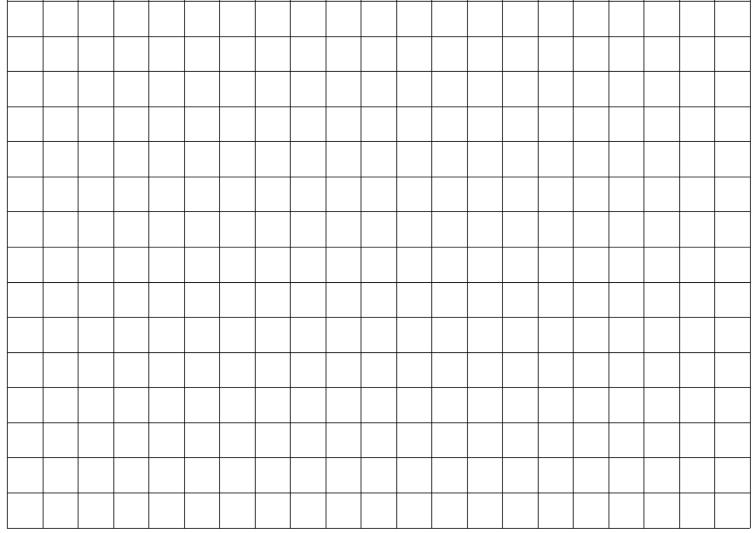 Calculate a Chi-Squared value for your data.  What is your null hypothesis (H0)?  ___________________________________ ______________________________________________________________What is your alternate hypothesis (Halt)?  ______________________________  ______________________________________________________________Remember:
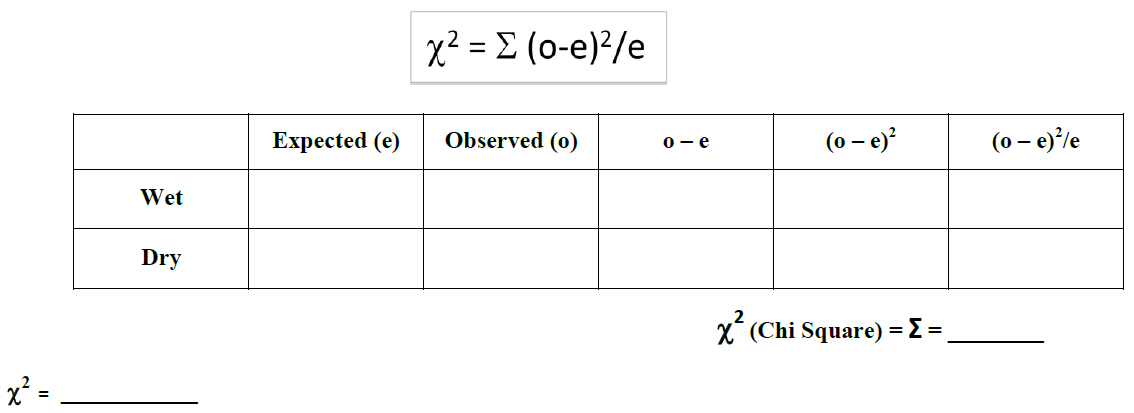 Critical value at p = 0.05 __________  (Use the formula sheet in Appendix A of the lab manual)*You may wish to analyze multiple data sets even though the chart only lists two choices. *What can you conclude from this experiment?  (Hint: you should base your conclusion on your Chi-Squared value) _____________________________________________________ ____________________________________________________________________________________________________________________________________________________________________________________________________________________________________________________________________________Offer a scientific explanation for your results.  Use the internet or textbook to look up background information if you need to.  Cite the source(s) used! 
_______________________________________________________________________________________________________________________________________________________________________________________________________________________________________________________________________________________________________________________________________________ Source(s):____________________________________________________________ ______________________________________________________________________________________________________________________________________What other questions might be interesting to research if you were to do this experiment again? _________________________________________________________________________________________________________________________________________________________________________________________________________